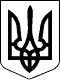 ВЕЛИКОСЕВЕРИНІВСЬКА СІЛЬСЬКА РАДА
КРОПИВНИЦЬКОГО РАЙОНУ КІРОВОГРАДСЬКОЇ ОБЛАСТІДВАНАДЦЯТА СЕСІЯ ВОСЬМОГО СКЛИКАННЯРІШЕННЯвід«» жовтня2021 року								№с.ВеликаСеверинкаПро присвоєння чергового рангу старості Оситнязького старостинськогоокругу ПЕРОВУ І.О.Відповідно до ст.541 Закону України «Про місцеве самоврядування в Україні» та ст.14,15 Закону України «Про службу в органах місцевого самоврядування», Закону України «Про внесення змін до деяких законодавчих актів України щодо розвитку інституту старост» №1638від 01.08.2021 року, Постанови Кабінету Міністрів України від 09 березня 2006 року №268 «Про упорядкування структури та умов оплати праці працівників апарату органів виконавчої влади, органів прокуратури, судів та інших органів», зі змінами внесеними постановою Кабінету Міністрів України від 28 липня 2021 року №738,СІЛЬСЬКА РАДА ВИРІШИЛА:1.ПРИСВОЇТИ ПЕРОВУ Івану Олександровичу – старості Оситнязького старостинського округу Великосеверинівської сільської ради Кропивницького району Кіровоградської області 11 ранг посадової особи місцевого самоврядування в межах V категорії посад з 01серпня 2021 року.2.Відділу бухгалтерського обліку та звітності здійснити відповідні розрахунки.3.Контроль за виконанням даного рішення покласти на комісію з питань планування, фінансів, бюджету, соціально-економічного розвитку та інвестицій сільської ради.Сільський голова                                                           Сергій ЛЕВЧЕНКО